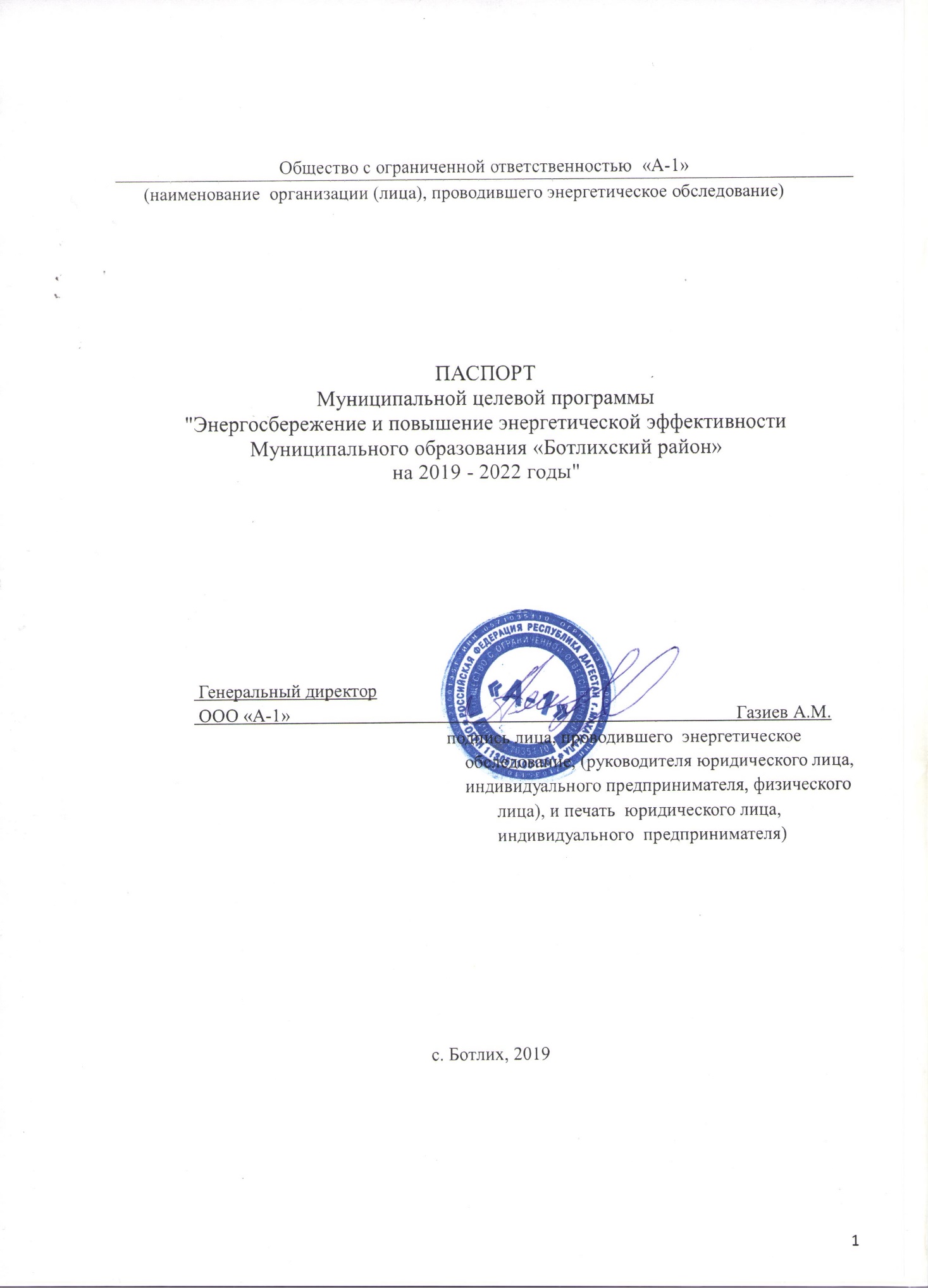                                                                                                         Утверждена                                                                                                       Постановлением администрации                                                                                                          МР «Ботлихский  район»                                                                                                      Республики Дагестан                                                                                                        от 03.10.2018 г. N __49_МУНИЦИПАЛЬНАЯ ЦЕЛЕВАЯ ПРОГРАММА"ЭНЕРГОСБЕРЕЖЕНИЕ И ПОВЫШЕНИЕ ЭНЕРГЕТИЧЕСКОЙ ЭФФЕКТИВНОСТИ ЗДАНИЙ И СООРУЖЕНИЙ БЮДЖЕТНЫХ УЧРЕЖДЕНИЙВ МУНИЦИПАЛЬНОМ ОБРАЗОВАНИИ «БОТЛИХСКИЙ РАЙОН» НА 2019 - 2022 ГОДЫ"ПАСПОРТМУНИЦИПАЛЬНОЙ ЦЕЛЕВОЙ ПРОГРАММЫ"ЭНЕРГОСБЕРЕЖЕНИЕ И ПОВЫШЕНИЕ ЭНЕРГЕТИЧЕСКОЙ ЭФФЕКТИВНОСТИ ЗДАНИЙ И СООРУЖЕНИЙ БЮДЖКТНЫХ УЧРЕЖДЕНИЙВ МУНИЦИПАЛЬНОМ ОБРАЗОВАНИИ «БОТЛИХСКИЙ РАЙОН» НА 2019 - 2022 ГОДЫ"Описание Программы и обоснованиенеобходимости ее разработки программными методамиПлощадь территории МО«Ботлихский район» — 687,93 км². Численность населения – 59077 чел.В муниципальный район входят 20 муниципальных образования со статусом сельских поселений и 37 населённых пунктов Муниципальное образование (МО) «Ботлихский район» имеет на своей территории развитую сеть учреждений образования, учреждений культуры и административных учреждений. В районе функционируют 77 бюджетных учреждений и организаций, в том числе:- учреждения образования - 51;- административных учреждений  - 23;- учреждений культуры - 4.Кроме того, в районе осуществляют свою деятельность ряд других организаций и учреждений.Потребление энергоресурсов за 2018 год предоставлено в таблицах 1, 2.Таблица 1.Сведения о потреблении природного газа за 2018г.Протяженность сетевого хозяйства составляет 1174 кмОрганизации по поставке природного газа:- сетевые : «Газпром межрегионгаз Махачкала»- сбытовые: Т/У Ботлихского района.Таблица 2.Сведения о потреблении электроэнергии за 2018г. Протяженность сетевого хозяйства составляет 2309,5 кмОрганизации по поставке электроэнергии:- сетевые : Ботлихский РЭС АО «ДСК»;- сбытовые: Ботлихское отделение Энергосбыта ПАО «ДЭСК».На диаграммах 1 - 2 представлена динамика изменения стоимости коммунальных ресурсов.Все это характеризуется высокой энергоемкостью. Производство электрической энергии и других видов эффективного топлива за счет местных ресурсов на территории района отсутствует. Также имеет место значительный износ основных фондов, оборудования и инженерных сетей.В МО «Ботлихский район» имеет место устойчивая тенденция на повышение стоимости энергетических ресурсов.Как видно из таблицы 1, тариф на природный газ в 2015 году по отношению к 2018 году вырос на  14,3%.Тариф на электроснабжение в 2015 году по отношению к 2018 году вырос на 28,5%.Таблица 3 . Тарифы на коммунальные ресурсы в МО «Ботлихский район»На диаграммах 1 - 2 представлена динамика изменения стоимости коммунальных ресурсов с 2015 года по 2018 год.Диаграмма 1. Динамика изменения тарифа на природный газ с 2015 года по 2018год.Диаграмма 2. Динамика изменения тарифа на электроэнергию с 2015 года по 2018год.В МО «Ботлихский район» в последние годы имеет место устойчивая тенденция на повышение стоимости энергетических ресурсов. В ситуации, когда энергоресурсы становятся рыночным фактором и формируют значительную часть затрат бюджета МО «Ботлихский район», возникает необходимость в энергосбережении и повышении энергетической эффективности зданий, находящихся в муниципальной собственности, пользователями которых являются муниципальные учреждения (далее - муниципальные здания), и в выработке политики по энергосбережению и повышению энергетической эффективности.Динамика роста внутренних цен на энергоносители предопределяет экономические условия для интенсификации работы по энергосбережению. В соответствии с Проектом сценарных условий функционирования экономики Российской Федерации и основных параметров прогноза социальноэкономического развития Российской Федерации на 2018 год и плановый период 2019 и 2020 годов (http://www.economy.gov.ru/minec/activity/sections/macro/prognoz/doc20100604 04), параметры роста внутренних цен на газ в прогнозный период определяются исходя из необходимости сокращения разрыва между доходностью поставок газа на внутренний и внешний рынок, а также покрытия экономически обоснованных издержек на добычу и транспортировку газа и необходимого объема инвестиций. Исходя из вышеуказанных факторов, рост регулируемых оптовых цен на газ на 2018-2020гг. предполагается в размере 15% в год для всех категорий потребителей. Для промышленных потребителей повышение регулируемых цен будет осуществляться один раз в год. В 2019-2020 гг. рост регулируемых цен на газ (в среднем за год к предыдущему году) составит 15 процентов.Одновременно происходит поэтапное увеличение доли электроэнергии, реализуемой по нерегулируемым государством ценам, до уровня 100 процентов. Средняя цена на электрическую энергию для потребителей области по сравнению с 2018 годом вырастет к 2020 году в 1,7 раза.Динамика изменения цен на жидкое и твердое топливо (мазут, дизельное топливо, уголь) следует за изменением мировых цен на нефть и не регулируется со стороны государства. В рассматриваемый период данная проблема остается и, с учетом роста цен нагаз, будет обостряться.В условиях обозначенных темпов роста цен на газ, электроэнергию и другие виды топлива стоимость тепловой энергии, производимой энергоснабжающими организациями, в период до 2022 года будет расти с темпами не менее 17 процентов в год. Близкие значения дает прогноз темпов роста стоимости услуг по водоснабжению и водоотведению.В результате до 2022 года стоимость основных для МО «Ботлихский район» топливно-энергетических и коммунальных ресурсов будет стремительно расти темпами, в 1,5-2 раза превышающими инфляцию, что предопределяет рост затрат учреждений муниципальной бюджетной сферы на оплату основных топливно-энергетических и коммунальных ресурсов.С учетом указанных обстоятельств, проблема заключается в том, что при существующем уровне энергоемкости экономики и социальной сферы муниципального образования предстоящие изменения стоимости топливноэнергетических и коммунальных ресурсов приведут к следующим негативным последствиям:росту затрат предприятий, расположенных на территории муниципального образования, на оплату топливно-энергетических и коммунальных ресурсов, приводящему к снижению конкурентоспособности и рентабельности их деятельности;росту стоимости жилищно-коммунальных услуг при ограниченных возможностях населения самостоятельно регулировать объем их потребления и снижению качества жизни населения;снижению эффективности бюджетных расходов, вызванному ростом доли затрат на оплату коммунальных услуг в общих затратах на муниципальное управление;опережающему росту затрат на оплату коммунальных ресурсов в расходах на содержание муниципальных бюджетных организаций образования, культуры и т.п., и вызванному этим снижению эффективности оказания услуг.Высокая энергоемкость муниципальных учреждений в этих условиях может стать причиной снижения темпов роста экономики муниципального образования и налоговых поступлений в бюджеты всех уровней.Для решения проблемы необходимо осуществление комплекса мер по интенсификации энергосбережения, которые заключаются в разработке, принятии и реализации срочных согласованных действий по повышению энергетической эффективности при производстве, передаче и потреблении энергии и ресурсов других видов на территории муниципального образования и прежде всего в органах местного самоуправления, муниципальных учреждениях, муниципальных унитарных предприятиях.В условиях роста стоимости энергоресурсов, дефицита областного и местного бюджетов, экономического кризиса, крайне важным становится обеспечение эффективного использования энергоресурсов в муниципальных зданиях.Вывод:В настоящее время создание условий для повышения эффективности использования энергии и других видов ресурсов становится одной из приоритетных задач социально-экономического развития МО «Ботлихский район». Принятая на федеральном уровне Энергетическая стратегия является основным документом, определяющим задачи долгосрочного социально-экономического развития в энергетической сфере, и прямо указывает, что мероприятия по энергосбережению и эффективному использованию энергии должны стать обязательной частью муниципальных программ социально-экономического развития.Основные риски, связанные с реализацией Программы, определяются следующими факторами:ограниченностью источников финансирования программных мероприятий и неразвитостью механизмов привлечения средств на финансирование энергосберегающих мероприятий;неопределенностью конъюнктуры и неразвитостью институтов рынка энергосбережения;незавершенностью реформирования энергетики и предстоящими изменениями в управлении отраслью на федеральном уровне;дерегулированием рынков энергоносителей;прогнозируемой в условиях либерализации высокой волатильностью регионального рынка энергоносителей и его зависимостью от состояния и конъюнктуры российского и мирового энергетического рынка.Цели и задачи Программы2.1 Цели ПрограммыОсновными целями Программы являются повышение энергетической эффективности при передаче и потреблении энергетических ресурсов в муниципальных бюджетных учреждениях в МО «Ботлихский район», создание условий для перевода экономики и бюджетной сферы муниципального образования на энергосберегающий путь развития.2.2 Задачи ПрограммыДля достижения поставленных целей в ходе реализации Программы органам местного самоуправления необходимо решить следующие задачи:2.2.1 Создание оптимальных нормативно-правовых, организационных и экономических условий для реализации стратегии энергоресурсосбережения.Для этого в предстоящий период необходимо создание муниципальной нормативной базы и методического обеспечения энергосбережения, в том числе:разработка и принятие системы муниципальных нормативных правовых актов, стимулирующих энергосбережение;разработка и внедрение типовых форм договоров на поставку топливно-энергетических и коммунальных ресурсов, направленных на стимулирование энергосбережения;создание системы нормативно-методического обеспечения эффективного использования энергии и ресурсов, включая разработку норм освещения, стимулирующих применение энергосберегающих осветительных установок и решений;разработка и внедрение форм наблюдения за показателями, характеризующими эффективность использования основных видов энергетических ресурсов и энергоемкости экономики МО «Ботлихский район».2.2.2       Расширение практики применения энергосберегающих технологий при модернизации, реконструкции и капитальном ремонте зданий.Для решения данной задачи необходимо:при согласовании проектов строительства, реконструкции, капитального ремонта, а также при приемке объектов капитального строительства ввести в практику применение требований по ресурсоэнергосбережению, соответствующих или превышающих требования федеральных нормативных актов, и обеспечить их соблюдение;Проведение энергетических обследований.Для выполнения данной задачи необходимо организовать работу по проведению энергетических обследований, составлению энергетических паспортов во всех органах местного самоуправления, муниципальных учреждениях, муниципальных унитарных предприятиях;Обеспечение учета всего объема потребляемых энергетических ресурсов.Для этого необходимо:Уменьшение потребления энергии и связанных с этим затрат по муниципальным учреждениям:Для выполнения данной задачи необходимо:проведение капитального ремонта и модернизации муниципальных зданий и их инженерных систем, внедрение энергоэффективных устройств (оборудования и технологий) с учётом результатов энергоаудита;учитывать показатели энергоэффективности серийно производимого оборудования при закупках для муниципальных нужд;Снижение, по сравнению с 2018 г., расходов электрической энергии на наружное освещение МО «Ботлихский район» на 20%.Для выполнения данной задачи необходимо:Установка приборов учета потребляемой электрической энергии в системах наружного освещения;Установка светочувствительных автоматов (фотореле)для управления наружным освещением.Повышение уровня компетентности работников администрации МО «Ботлихский район» и ответственных за энергосбережение сотрудников муниципальных учреждений в вопросах эффективного использования энергетических ресурсовДля выполнения данной задачи необходимо:включение в программы по повышению квалификации муниципальных служащих учебных курсов по основам эффективного использования энергетических ресурсов;проведение систематических мероприятий по информационному обеспечению и пропаганде энергосбережения в средних общеобразовательных учебных заведений;внедрение элементов системы энергетического менеджмента на муниципальных предприятиях и в муниципальных учреждениях;участие специалистов администрации МО «Ботлихский район» и бюджетных учреждений в научно-практических конференциях и семинарах по энергосбережению;Поставленная цель и решаемые в рамках Программы задачи направлены на повышение эффективности использования энергетических ресурсов при их потреблении. Проведенный анализ муниципальных целевых программ позволяет сделать вывод, что указанные цели и задачи решаются впервые и Программа не дублирует цели и задачи других утвержденных и действующих муниципальных программ.Достижение поставленной цели не решает в полной мере проблему высокой энергоемкости бюджетной сферы и экономики муниципального образования, но позволяет выполнить первый этап решения данной проблемы: создать к 2022 году условия для перевода экономики и бюджетной сферы муниципального образования на энергосберегающий путь развития и значительно снизить негативные последствия роста тарифов на основные виды топливно-энергетических ресурсов.Сроки и этапы реализации ПрограммыПрограмма рассчитана на 2019-2022 годы.Программа реализуется в два этапа:первый этап - 2019 год,второй этап - 2020-2022 годыПервый этап (2019 год) включает в себя:разработка и принятие системы муниципальных нормативных правовых актов, стимулирующих энергосбережение;разработка и внедрение типовых форм договоров на поставку топливно-энергетических и коммунальных ресурсов, направленных на стимулирование энергосбережения;создание системы нормативно-методического обеспечения эффективного использования энергии и ресурсов, включая разработку норм освещения, стимулирующих применение энергосберегающих осветительных установок и решений;разработка и внедрение форм наблюдения за показателями, характеризующими эффективность использования основных видов энергетических ресурсов и энергоемкости экономики МО «Ботлихский район».введение практики применения требований по ресурсо- энергосбережению при согласовании проектов строительства, реконструкции, капитального ремонта, а также при приемке объектов капитального строительства;проведение энергетических обследований, составление энергетических паспортов во всех органах местного самоуправления, муниципальных учреждениях, муниципальных унитарных предприятиях;оснащение приборами учета коммунальных ресурсов и устройствами регулирования потребления тепловой энергии и воды всех органов местного самоуправления, муниципальных учреждений, муниципальных унитарных предприятий и переход на расчеты между организациями муниципальной бюджетной сферы и поставщиками коммунальных ресурсов только по показаниям приборов учета;проведение конкурсов на право заключения договоров, направленных на рациональное использование энергоресурсов (энергосервисные контракты);учет показателей энергоэффективности серийно производимого оборудования при закупках для муниципальных нужд;установка приборов учета потребляемой электрической энергии в системах наружного освещения;частичная замена светильников наружного освещения на современные энергосберегающие (в т.ч. светодиодные)включение в программы по повышению квалификации муниципальных служащих учебных курсов по основам эффективного использования энергетических ресурсов;проведение систематических мероприятий по информационному обеспечению и пропаганде энергосбережения в средних общеобразовательных учебных заведений;внедрение элементов системы энергетического менеджмента на муниципальных предприятиях и в муниципальных учреждениях;участие специалистов администрации МО «Ботлихский район» и бюджетных учреждений в научно-практических конференциях и семинарах по энергосбережению;На первом этапе предполагается до 2020 года обеспечить снижение среднего удельного потребления энергии в зданиях муниципальных учреждений на 10 процентов к уровню 2018 года.Второй этап (2020-2022 годы) включает в себя:проведение капитального ремонта и модернизации муниципальных зданий и их инженерных систем, внедрение энергоэффективных устройств (оборудования и технологий) с учётом результатов энергоаудита;организация постоянного энергомониторинга муниципальных зданий;полная замена светильников наружного освещения на современные энергосберегающие (в т.ч. светодиодные - при наличии финансирования);По итогам второго этапа реализации Программы к 2022 году среднее удельное потребление в зданиях муниципальных учреждений должно снизиться в среднем на 15 процентов к уровню 2018 года.Система программных мероприятийСистема мероприятий по достижению целей и показателей Программы состоит из двух блоков, обеспечивающих комплексный подход к повышению энергоэффективности отраслей экономики и социальной сферы.Первый блок представляют мероприятия по энергосбережению, имеющие межотраслевой характер, в том числе:организационно-правовые мероприятия;формирование системы муниципальных нормативных правовых актов, стимулирующих энергосбережение;информационное обеспечение энергосбережения;подготовку кадров в сфере энергосбережения.На мероприятия по энергосбережению, имеющие межотраслевой характер, планируется потратить 200,0 тыс. руб. (см. Таблицу 2 «Межотраслевые мероприятия по энергосбережению).Второй блок состоит из двух подпрограмм:Энергосбережение и повышение энергетической эффективности в системах наружного освещения;Энергосбережение и повышение энергетической эффективности в учреждениях образования.Энергосбережение и повышение энергетической эффективности в административных учреждениях.Энергосбережение и повышение энергетической эффективности в учреждениях культуры.Межотраслевые мероприятия ПрограммыПеречень межотраслевых мероприятий в области энергосбережения и повышения энергетической эффективности МО «Ботлихский район» представлен в таблице 2. Межотраслевые мероприятия планируется осуществлять в следующих направлениях:Организационно-правовые мероприятия;Информационное обеспечение энергосбережения;Подготовка кадров в сфере энергосбережения.Общая сумма необходимая на осуществление межотраслевых мероприятий в 2019-2022 году составит - 479,0 тыс. руб.Таблица 2. Межотраслевые мероприятия по энергосбережениюПродолжение таблицы 2Подпрограмма «Энергосбережение и повышение энергетической эффективности в системах наружного освещения»Система наружного освещения МО «Ботлихский район» насчитывает 7871 светильника с лампами ДРЛ-250. До 2018 года провели 100% замену светильников с лампами накаливания на более эффективные светильникис лампами ДРЛ-250.Далее приведены сведения об основных типах ламп, используемых в настоящее время в системах наружного освещения.Дуговые ртутные лампы (ДРЛ)Наиболее распространенный в настоящее время тип ламп используемых в уличном и промышленном освещении. Разработанные ранее других ламп и наименее трудоемкие в изготовлении лампы ДРЛ широко применяются для освещения внутри и вне помещений. Лампы ДРЛ обладают меньшей светоотдачей по сравнению с лампами ДНАТ, но в отличие от них не требуют для зажигания дополнительных высоковольтных запускающих устройств. Эргономические показатели освещения ламп ДРЛ (коэффициент пульсаций светового потока, соответствие спектра излучения солнечному спектру) немного хуже, чем, например, у ламп ДРИ, но гораздо лучше, чем у ламп ДНАТ.Дуговые натриевые трубчатые лампы (ДНАТ)В настоящее время широко применяются для освещения улиц, транспортных магистралей, общественных сооружений и т.д. Лампы ДНАТ обладают самой высокой светоотдачей среди газоразрядных ламп и меньшим значением снижения светового потока при длительных сроках службы. В связи с очень высоким коэффициентом пульсаций и большим отклонением спектра излучения лампы в область красного цвета, что нарушает цветопередачу объектов, не рекомендуется применять лампы ДНАТ для освещения внутри производственных и жилых помещений. Большая зависимость светоотдачи и напряжения зажигания у ламп ДНАТ от состава и давления внутреннего газа, от проходящего через лампу тока и от температуры горелки предъявляют очень высокие требования к качеству изготовления и условиям эксплуатации ламп ДНАТ. Поэтому для эффективной работы ламп ДНАТ необходимо обеспечивать "комфортные" условия эксплуатации - высокую стабильность напряжения питания, температуру окружающей среды от -20оС до +30оС. Отклонение от "комфортных" условий эксплуатации приводит к резкому сокращению срока службы ламп и уменьшению светоотдачи. На срок службы ламп ДНАТ также влияет качество используемых импульсных запускающих устройств. В настоящее время существует широко распространенное заблуждение, что замена ламп ДРЛна более эффективные лампы ДНАТ приводит к улучшению качества освещения и экономии электроэнергии. При этом не учитывается, что лампа ДНАТ аналогичной мощности при большем световом потоке имеет и больший потребляемый ток. Помимо этого, преобладание красного спектра от ламп ДНАТ ухудшает общую картину видимости освещаемых объектов, что особенно опасно для освещения скоростных автомобильных магистралей.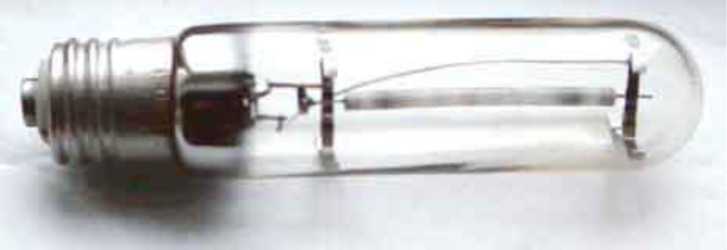 Рис. 1 Лампа ДНАТ-150Светодиодные лампы (СД или LED)Сами по себе светодиоды используются достаточно давно, в основном для индикации. Излучение света светодиодом путём рекомбинации фотонов в области p-nперехода полупроводника при прохождении тока. Прорыв в области светодиодов, произошедший несколько лет назад, был связан в первую очередь с получением новых полупроводниковых материалов, повышающих яркость светодиодов более чем в 20 раз. В отличие от других технологий у светодиодов очень высокое КПД - не менее 90%(95-98%). В большинстве существующих технологий присутствует разогрев какого-либо тела или области, на что требуется приличные затраты энергии. Благодаря высокому КПД светодиодная технология обеспечивает низкое энергопотребление и малое тепловыделение. Помимо этого, в силу самой природы получения излучения, светодиоды обладают совокупностью характеристик, недостижимой для других технологий. Механическая и температурная устойчивость, устойчивость к перепадам напряжения, продолжительный срок службы, отличная контрастность и цветопередача. Плюс экологичность, отсутствие мерцания и ровный свет. Это и есть качество современной технологии.Таблица 3. Параметры рассматриваемых типов лампТаблица 4. Сравнительная характеристика лампПримечание: Под температурной устойчивостью подразумевается то, насколько зависит как работа лампы, так и срок её службы от критических значений температуры. Например известно, что лампа ДНАТ крайне чувствительна к отклонению от "комфортных" значений температуры. Такие отклонения отрицательно влияют на светоотдачу и приводит к резкому снижению срока службы.Эффективность использования данных типов светильников.·ДРЛ. Наиболее простая и доступная по цене технология. Низкие начальные затраты при условии отсутствия жёстких требований к освещению оправдывают её использование.ДНАТ. Лучшая светоотдача среди газоразрядных ламп - единственное серьёзное преимущество перед ДРЛ. Но очень слабый показатель цветопередачи и большая чувствительность к температуре ставит под сомнение целесообразность замены. ДНАТ не рекомендуется использовать для внутреннего освещения, а в некоторых странах даже существует запрет. Освещение дорог, особенно скоростных, также не рекомендуется. При освещении любых других зон использование ламп ДНАТ можно считать оправданным по сравнению с ДРЛ.Светодиоды. У светодиодных ламп практически нет технических недостатков. Они лучше во всём. В дополнение к сказанному выше можно добавить, что светодиодным лампам не требуются пусковые токи, а соответственно требуется меньшее сечение кабеля. Единственный минус это то, что в цене они достаточно дороги. С учётом всех факторов, касающихся издержек эксплуатации ламп ДРЛ или ДНАТ, срок окупаемости светодиодных аналогов начинается с 3-х лет. То есть - 3 года (или более) светодиодная лампа окупает себя, а во все последующие года приносит прибыль. При этом всё время выдавая самый качественный свет по сравнению с другими технологиями.С учетом возможностей местного бюджета, администрацией МО «Ботлихский район» выбрана стратегия установкисветочувствительных автоматов AZH-S.Фотореле (светочувствительные автоматы) предназначены для автоматического включения освещения в сумерки и выключения на рассвете.Принцип работы основан на контроле уровня освещенности выносым фотодатчиком. Порог включения можно изменять потенциометром. Поворот в сторону солнца - освещение включится раньше, поворот в сторону луны - позднее. Автоматы оснащены схемой помехозащиты отложных срабатываний при случайном освещении или затемнении фотодатчика. Применяются для управления освещением улиц, витрин магазинов, реклам автостоянок, ж.д. переездов, остановочных пунктов, строек, коттеджей и т.п., а также для использования в устройствах промышленной и бытовой автоматики.Затраты на установку540 фотореле (светочувствительные автоматы) составят 540 шт. *1336 руб./шт. = 721,44 тыс. руб.Использование в системе уличного освещения светочувствительныхавтоматов AZH-Sобеспечивает экономию электроэнергии до 20% .Далее произведем нормативный расчет приблизительной экономии электрической энергии за год, при установке светочувствительных автоматов AZH-S.Wэ.э. = Nл ∙ ро∙ tсут ∙ Qрд  = 7871 ∙ 0,25· 2 ∙ 365= 1436458 (кВт∙ч)Где:  Nл – количество ламп.         ро – мощность ламп, кВт.tсут –продолжительность нерациональной работы ламп в сутки (часов).Qрд  – продолжительность работы ламп в год  (дней).Экономия в денежном выражении составляет:Эд = Wэ.э.  ∙ тариф =  1436458 ∙ 4,0 = 5745832 (руб.)Тариф на электроэнергию в 2018 году составил 4,0 руб./кВт∙ ч. На диаграмме 3 представлена динамика затрат и экономического эффекта для данного мероприятияДиаграмма 3. Экономический эффект при  установке светочувствительных автоматов AZH-S.По результатам расчетов в таблице 5 затраты нарастающим итогом за период реализации программы составляют721,44 тыс. руб., экономия нарастающим итогом – 5745,832тыс. руб., в натуральном выражении – 1436,458 тыс. кВт∙ ч., окупаемость данного мероприятия происходит в 2021 году.Таблица 5. Основные мероприятия подпрограммы «Энергосбережение и повышение энергетической эффективности в системах наружного освещения»3.3Подпрограмма «Энергосбережение и повышение энергетической эффективности в учреждениях образования»В МО «Ботлихский район» действует 67 учреждений образования – из нихобщеобразовательные школы – 54дошкольные образовательные учреждения – 13Целью данной подпрограммы является повышение эффективности использования энергоресурсов в учреждениях образования МО «Ботлихский район», обеспечение на этой основе снижения потребления топливно-энергетических ресурсов не менее чем на 15% по сравнению с 2018 годом при соблюдении установленных санитарных правил, норм и повышении надежности обеспечения коммунальными услугами.Возможные к реализации технические и технологические мероприятия по энергосбережению и повышению энергетической эффективности в бюджетных учреждениях:повышение тепловой защиты (утепление) зданий, строений, сооружений при капитальном ремонте зданий, строений, сооружений;перекладка электрических сетей для снижения потерь электрической энергии в зданиях, строениях, сооружениях;тепловая изоляция трубопроводов и оборудования, разводящих трубопроводов отопления и горячего водоснабжения в зданиях, строениях, сооружениях;проведение гидравлической регулировки, автоматической/ручной балансировки распределительных систем отопления и стояков в зданиях, строениях, сооружениях;повышение теплозащиты/реконструкция тепловых сетей;автоматическое включение и выключение электрического освещения за счёт использования датчиков присутствия людей в помещениях (особенно во вспомогательных, складских и т.п. помещениях)Полный перечень необходимых работ, направленных на энергосбережение и повышение энергетической эффективности в учреждениях образования, будет сформирован после проведения энергетических обследований бюджетных учреждений.В таблице 9 приведены характеристики строений учреждений образования и показатели потребления энергоресурсов учреждениями образования МО «Ботлихский район» за базовый 2018г. Достоверность представленных учреждениями сведений в ходе разработки настоящей программы не проверяласьКак видно из таблицы 9 в учреждениях образования используются большое количество ламп накаливания, также в зданиях учреждений образования установлены деревянные окна.Исходя  из вышесказанного рекомендуется внедрение следующих мероприятий по экономии энергоресурсов:- замена ламп накаливания на светильники потолочные типа ЛП0-01 2х18.              - замена деревянных окон на энергосберегающие пластиковые окна;                  - проведение энергоаудита учреждений образования с составлением энергетических   паспортов;Далее произведем нормативный расчет приблизительной экономии электрической энергии за год, при замене 6515 ламп накаливания на эквивалентные и более экономичные светильники потолочные типа ЛП0-01 2х18:Wэ.э. = Nл ∙ ро∙  Qрч= 6515 ∙ 0,1 ∙ 1230 = 801345 (кВт∙ч)/годГде:  Nл – количество ламп.         ро – мощность ламп, кВт.Qрд  – продолжительность работы лампчасов в год  (дней).Наибольший эффект ЛПО-01 дают при замене устаревших светильников с лампами накаливания. Срок окупаемости подобной реконструкции составляет 2,0-2,5 года при значительном улучшении комфортности освещения и 35%-50% экономии электроэнергии.Экономия потребления электрической энергии при замене 6515 ламп накаливания на светильники ЛПО-01 за год составит:801345∙ 0,55=440740 кВт∙ч/год.Далее рассчитаем экономический эффект от замены ламп накаливания  на более энергоэффективные светильники ЛПО-01Экономия электроэнергии в денежном выражении; Ээд:Ээд = Wэн · Цэ.эн =440740·4,4 = 1939,256 (тыс. руб.) В 2020-2021гг планируется заменить 6515 лампнакаливания на светильники ЛПО-01, необходимые средства на замену составят Зп.л = Nл · Цл = 4200 · 570 = 2394,0 т. руб.Тариф на электроэнергию в 2020-2021 г.г составит 4,4 руб./кВт.ч. с учётом НДС 18%, (в расчетах учтен коэффициент индексации тарифа на каждый последующий год - 1,1).В таблице 10 представлен расчет экономического эффекта от замены ламп накаливания на светильники ЛПО-01 Таблица 9.характеристики строений учреждений образования и показатели потребления энергоресурсов учреждениями образования МО «Ботлихский район» за базовый 2018г. Таблица 10. Расчет экономического эффекта от замены светильников с лампами накаливания на более энергоэффективные светильники потолочные типа ЛП0-01 2х18На диаграмме 5 представлена динамика затрат и экономического эффекта для данного мероприятияДиаграмма 5. Экономический эффект от замены ламп накаливания на более энергоэффективные светильники потолочные типа ЛП0-01 2х18По результатам расчетов в таблице 10 затраты нарастающим итогом за период реализации программы составляют 2394 тыс. руб., экономия нарастающим итогом – 1939,256 тыс. руб., в натуральном выражении – 440,740 тыс. кВт∙ч., окупаемость данного мероприятия происходит в 2023 году.Далее произведем нормативный расчет приблизительной экономии природного газа за год, при замене 11097м2деревянных окон, на энергосберегающие пластиковые окна.Согласно статистическим данным экономия тепловой энергии, следовательно природного газа, используемого на цели отопления, при замене деревянных окон на энергосберегающие пластиковые составляет в среднем 20-30%.Доля природного газа используемого на цели отопления в помещениях с деревянными окнами составляет : 2710,0тыс.м3.Экономия потребления природного газа при замене 10828м2деревянных окон на энергосберегающие пластиковые за год составит: 2710,0тыс.м3∙30%=813,0тыс.м3/год.Далее рассчитаем экономический эффект от замены деревянных окон, на энергосберегающие пластиковые окна. В 2020-2021гг планируется заменить 10828 м2деревянных окон, на энергосберегающие пластиковые окна, необходимые средства на замену составят 21656,0тыс. руб.Тариф на природный газ в 2020-2021 году составит7,8 руб./м3. с учётом НДС 18%, (в расчетах учтен коэффициент индексации тарифа на каждый последующий год - 1,7).В таблице 11 представлен расчет экономического эффекта от замены деревянных окон, на энергосберегающие пластиковые окна.На диаграмме 6 представлена динамика затрат и экономического эффекта для данного мероприятия.Таблица 11. Расчет экономического эффекта от замены деревянных окон, на энергосберегающие пластиковые окна.Диаграмма 6. Экономический эффект от замены деревянных окон, на энергосберегающие пластиковые окна.По результатам расчетов в таблице 10 затраты нарастающим итогом за период реализации программы составляют 21656,0 тыс. руб., экономия нарастающим итогом – на 2021г. 6341,4тыс. руб., в натуральном выражении – 813тыс.м3., окупаемость данного мероприятия происходит в 2025 году.Далее в таблице 12 представлен перечень мероприятий по снижению расходов коммунальных ресурсов и обеспечению энергетической эффективности объектов  учреждений образования МО «Ботлихский район», с указанием количества, стоимости необходимых материалов и оборудования. В завершении подсчитана общая сумма, необходимая для осуществления данных мероприятий.В таблице 13. приведены сводные  данные мероприятий подпрограммы «Энергосбережение и повышение энергетической эффективности в учреждениях образования.В таблице 14 приведены данные по экономии энергоресурсов в т.у.т.Суммарные затраты на выполнение рекомендованных мероприятий составляют  24050тысяч рублей.  Потребление всех энергоресурсов учреждениями образования МО «Ботлихский район» составляет 4336,34 т.у.т. количество сэкономленных т.у.т. составляет 1089,046т.у.т.Внедрение мероприятий приведет к снижению потребления всех энергоресурсов учреждениями образования на 25,1% .Таблица 12. Планируемые мероприятия по подпрограмме энергосбережения (по данным учреждений образования)Таблица 13. Сводная таблица мероприятий подпрограммы «Энергосбережение и повышение энергетической эффективности в учреждениях образования».Таблица 14 Перевод в тонны условного топливаПодпрограмма «Энергосбережение и повышение энергетической эффективности в административных учреждениях »В МО «Ботлихский район» действует 42 административных учреждения.Целью данной подпрограммы является повышение эффективности использования энергоресурсов в административных учреждениях  МО «Ботлихский район», обеспечение на этой основе снижения потребления топливно-энергетических ресурсов не менее чем на 15% по сравнению с 2015 годом при соблюдении установленных санитарных правил, норм и повышении надежности обеспечения коммунальными услугами.Возможные к реализации технические и технологические мероприятия по энергосбережению и повышению энергетической эффективности в бюджетных учреждениях:повышение тепловой защиты (утепление) зданий, строений, сооружений при капитальном ремонте зданий, строений, сооружений;перекладка электрических сетей для снижения потерь электрической энергии в зданиях, строениях, сооружениях;тепловая изоляция трубопроводов и оборудования, разводящих трубопроводов отопления и горячего водоснабжения в зданиях, строениях, сооружениях;проведение гидравлической регулировки, автоматической/ручной балансировки распределительных систем отопления и стояков в зданиях, строениях, сооружениях;повышение теплозащиты/реконструкция тепловых сетей;автоматическое включение и выключение электрического освещения за счёт использования датчиков присутствия людей в помещениях (особенно во вспомогательных, складских и т.п. помещениях)Полный перечень необходимых работ, направленных на энергосбережение и повышение энергетической эффективности в административных учреждениях, будет сформирован после проведения энергетических обследований административных учреждений.В таблице 16 приведены характеристики строений административных учреждений  и показатели потребления энергоресурсов административными учреждениями МО «Ботлихский район» за базовый 2018г.  Достоверность представленных учреждениями сведений в ходе разработки настоящей программы не проверяласьКак видно из таблицы 16 в административных учреждениях используются большое количество ламп накаливания. Исходя  из вышесказанного,  рекомендуется внедрение следующих мероприятий по экономии энергоресурсов:- замена ламп накаливания на светильники потолочные типа ЛП0-01 2х18:  - установка приборов учета расхода воды;                  - проведение энергоаудита учреждений образования с составлением энергетических   паспортов;Далее произведем нормативный расчет приблизительной экономии электрической энергии за год, при замене 568 ламп накаливания на эквивалентные и более экономичные светильники потолочные типа ЛП0-01 2х18:Wэ.э. = Nл ∙ ро∙  Qрч= 568 ∙ 0,1 ∙ 1230 = 69864 (кВт∙ч)/годГде:  Nл – количество ламп.         ро – мощность ламп, кВт.Qрд  – продолжительность работы лампчасов в год  (дней).Наибольший эффект ЛПО-01 дают при замене устаревших светильников с лампами накаливания. Срок окупаемости подобной реконструкции составляет 2,0-2,5 года при значительном улучшении комфортности освещения и 35%-50% экономии электроэнергии.Экономия потребления электрической энергии при замене 568 ламп накаливания на светильники ЛПО-01 за год составит:69864∙ 0,55= 38425 кВт*ч/год.Далее рассчитаем экономический эффект от замены ламп накаливания  на более энергоэффективные светильники ЛПО-01Экономия электроэнергии в денежном выражении; Ээд:Ээд = Wэн · Цэ.эн = 38425 · 4,4 = 169,07 (тыс. руб.) В 2020-2021гг планируется заменить  ламп накаливания на светильники ЛПО-01, необходимые средства на замену составят Зп.л = Nл · Цл = 358 · 570 = 204,06 т. руб.Тариф на электроэнергию в 2020-2021 г.г составит 4,4 руб./кВт.ч. с учётом НДС 18%, (в расчетах учтен коэффициент индексации тарифа на каждый последующий год - 1,7).В таблице 10 представлен расчет экономического эффекта от замены ламп накаливания на  светильники потолочные типа ЛП0-01 2х18В таблице 15 представлен расчет экономического эффекта от замены ламп накаливания на более энергоэффективныесветильники потолочные типа ЛП0-01 2х18Таблица 15. Расчет экономического эффекта от замены светильников с лампами накаливания на более энергоэффективные светильники потолочные типа ЛП0-01 2х18На диаграмме 7 представлена динамика затрат и экономического эффекта для данного мероприятияДиаграмма 7. Экономический эффект от замены ламп накаливания на более энергоэффективные светильники потолочные типа ЛП0-01 2х18По результатам расчетов в таблице 10 затраты за период реализации программы составляют204,06тыс. руб., экономия  – на 2020г. 169,07 тыс. руб., в натуральном выражении – 38,435тыс.м3., окупаемость данного мероприятия происходит в 2021 году.Так же в 2020 году планируется установить 41 прибор учета воды на обшесельские системы водоснабжения, общая сумма необходимая на приобретение и установку приборов учета составит 1230 тыс. руб., источник финансирования - муниципальный бюджет (см. таблицу 11).В таблице 18. приведены сводные  данные мероприятий подпрограммы «Энергосбережение и повышение энергетической эффективности в учреждениях образования.Таблица 16. Характеристики строений административных учреждений  и показатели потребления энергоресурсов административными учреждениями МО «Ботлихский район» за базовый 2018г. Таблица 17. Планируемые мероприятия по программе энергосбережения (по данным административных учреждений)Таблица 18. Сводная таблица мероприятий подпрограммы «Энергосбережение и повышение энергетической эффективности в административных учреждениях.Подпрограмма «Энергосбережение и повышение энергетической эффективности в  учреждениях культуры»В МО «Ботлихский район» действует 4 учреждения культуры. Целью данной подпрограммы является повышение эффективности использования энергоресурсов в ДК МО «Ботлихский район», обеспечение на этой основе снижения потребления топливно-энергетических ресурсов не менее чем на 15% по сравнению с 2018 годом при соблюдении установленных санитарных правил, норм и повышении надежности обеспечения коммунальными услугами.Возможные к реализации технические и технологические мероприятия по энергосбережению и повышению энергетической эффективности в бюджетных учреждениях:повышение тепловой защиты (утепление) зданий, строений, сооружений при капитальном ремонте зданий, строений, сооружений;перекладка электрических сетей для снижения потерь электрической энергии в зданиях, строениях, сооружениях;тепловая изоляция трубопроводов и оборудования, разводящих трубопроводов отопления и горячего водоснабжения в зданиях, строениях, сооружениях;проведение гидравлической регулировки, автоматической/ручной балансировки распределительных систем отопления и стояков в зданиях, строениях, сооружениях;повышение теплозащиты/реконструкция тепловых сетей;автоматическое включение и выключение электрического освещения за счёт использования датчиков присутствия людей в помещениях (особенно во вспомогательных, складских и т.п. помещениях)Полный перечень необходимых работ, направленных на энергосбережение и повышение энергетической эффективности в учреждениях культуры, будет сформирован после проведения энергетических обследований административных учреждений.В таблице 20 приведены характеристики строений  учреждений  культуры и показатели потребления энергоресурсов  учреждениями культуры МО «Ботлихский район» за базовый 2018г.  Достоверность представленных учреждениями сведений в ходе разработки настоящей программы не проверяласьКак видно из таблицы 10 в административных учреждениях используются большое количество ламп накаливания. Исходя  из вышесказанного,  рекомендуется внедрение следующих мероприятий по экономии энергоресурсов:- замена ламп накаливания насветильники потолочные типа ЛП0-01 2х18;              - проведение энергоаудита учреждений образования с составлением энергетических   паспортов;Далее произведем нормативный расчет приблизительной экономии электрической энергии за год, при замене 711 ламп накаливания на эквивалентные и более экономичные светильники потолочные типа ЛП0-01 2х18:Wэ.э. = Nл ∙ ро∙  Qрч= 711 ∙ 0,1 ∙ 1482= 105370 (кВт∙ч)/годГде:  Nл – количество ламп.         ро – мощность ламп, кВт.Qрд  – продолжительность работы лампчасов в год  (дней).Наибольший эффект ЛПО-01 дают при замене устаревших светильников с лампами накаливания. Срок окупаемости подобной реконструкции составляет 2,0-2,5 года при значительном улучшении комфортности освещения и 35%-75% экономии электроэнергии.Экономия потребления электрической энергии при замене 711 ламп накаливания на светильники ЛПО-01 за год составит:105370∙ 0,5= 52685 кВт∙ч/год.Далее рассчитаем экономический эффект от замены ламп накаливания  на более энергоэффективные светильники ЛПО-01Экономия электроэнергии в денежном выражении; Ээд:Ээд = Wэн · Цэ.эн =52685·4,4 = 231,814 (тыс. руб.) В 2020-2021гг планируется заменить  ламп накаливания на светильники ЛПО-01, необходимые средства на замену составят Зп.л = Nл · Цл = 498 · 570 = 283,86 т. руб.Тариф на электроэнергию в 2020-2021 г.г составит 4,4 руб./кВт∙ч. с учётом НДС 18%, (в расчетах учтен коэффициент индексации тарифа на каждый последующий год - 1,7).В таблице 10 представлен расчет экономического эффекта от замены ламп накаливания на  светильники потолочные типа ЛП0-01 2х18В таблице 19 представлен расчет экономического эффекта от замены ламп накаливания на более энергоэффективныесветильники потолочные типа ЛП0-01 2х18Таблица 19. Расчет экономического эффекта от замены светильников с лампами накаливания на более энергоэффективные светильники потолочные типа ЛП0-01 2х18На диаграмме 8 представлена динамика затрат и экономического эффекта для данного мероприятияДиаграмма 8. динамика затрат и экономического эффекта для данного мероприятияПо результатам расчетов в таблице 10 затраты за период реализации программы составляют 283,86 тыс. руб., экономия на 2021г. 231,814 тыс. руб., в натуральном выражении – 52,685кВт∙ ч, окупаемость данного мероприятия происходит в 2022 году.В таблице 22. приведены сводные  данные мероприятий подпрограммы «Энергосбережение и повышение энергетической эффективности в СДК.В таблице 23 приведены данные по экономии энергоресурсов в т.у.т.Таблица 20. Характеристики строений  учреждений  культуры и показатели потребления энергоресурсов  учреждениями культуры МО «Ботлихский район» за базовый 2018г.Таблица 21. Планируемые мероприятия по программе энергосбережения (по данным СДК)Таблица 22. Сводная таблица мероприятий подпрограммы «Энергосбережение и повышение энергетической эффективности в СДК.Таблица 23 Перевод в тонны условного топлива4.Сводные данные программы.  Суммарные затраты на выполнение программы энергосбережения составляют  33033,36тысяч рублей.  Внедрение мероприятий приведет к снижению потребления всех энергоресурсов на 27,87% что удовлетворяет требованиям Федерального закона « Об энергосбережении и о повышении энергетической эффективности и о внесении изменений в отдельные законодательные акты Российской Федерации» от 23 ноября 2009 года №261-Ф3.  Составлен перечень типовых мероприятий по энергосбережению и повышению энергоэффективности в МО «Ботлихский район»:Принятие муниципальных нормативных правовых актов в сфере энергосбереженияКонтроль за соответствием размещаемых заказов на поставки электрических ламп накаливания для муниципальных нужд.Участие в конференциях, выставках и семинарах по энергосбережению.Размещение на официальном сайте МО информации о требованиях законодательства об энергосбережении и о повышении энергетической эффективности, другой информации по энергосбережению.Включение в программы повышения квалификации и обучение муниципальных служащих и работников учреждений бюджетной сферы разделов по эффективному использованию энергетических и коммунальных ресурсов.Организация учебных занятий в средних общеобразовательных учебных заведениях по курсу «Основы энергосбережения».Введение форм мониторинга потребления ресурсов в бюджетных учреждениях.Подготовка ежегодного доклада о потреблении энергетических ресурсов в бюджетных учреждениях.Заключение энергосервисных контрактов.Проведение энергоаудита бюджетных учреждений с составлением энергетических   паспортов.Установкасветочувствительных автоматов AZH-Sв системах уличного освещения.Установка приборов учета электроэнергии в системах уличного освещения.Замена ламп накаливания на светильники потолочные типа ЛП0-01 2х18в бюджетных учреждениях.Замена деревянных окон на энергосберегающие пластиковые окна в учреждениях образования.Установка приборов учета расхода воды, где требуется.Таблица 24. Мероприятия  муниципальной целевой программы "Энергосбережение и повышение энергетической эффективности зданий и сооружений бюджетных учреждений в муниципальном образовании «Ботлихский район» на 2013 - 2015 годы"Таблица 25.Перевод в тонны условного топливаРесурсное обеспечение ПрограммыФинансовое обеспечение мероприятий Программы осуществляется за счёт средств бюджета МО «Ботлихский район», а также за счет средств организации коммунального комплекса, инвестиционных надбавок к тарифам (в случае принятия в установленном порядке инвестиционных программ организаций коммунального комплекса).К реализации мероприятий могут привлекаться средства областного и федерального бюджетов в рамках финансирования областных и федеральных программ по энергосбережению и энергоэффективности и внебюджетные источники.Общий объем финансирования Программы составляет 33033,36тыс. руб., (см. Таблицу 26), в том числе:2020 год - 18814,78тыс. руб.,2021 год - 14061,58тыс. руб.,2022 год - 157,0тыс. руб.,Таблица 26. Общий объем финансирования мероприятий по энергосбережению и повышению энергетической эффективности бюджетных учреждений МО «Ботлихский район»Объемы финансирования Программы носят прогнозный характер и подлежат уточнению по результатам энергетических обследований и составлений энергетических паспортов в установленном порядке при формировании и утверждении проекта бюджета на очередной финансовый год.Система управления реализацией ПрограммыТекущее управление реализацией Программы осуществляет администрация МО «Ботлихский район»(заказчик).Заказчик контролирует выполнение программных мероприятий, целевое и эффективное использование средств, направляемых на реализацию Программы, осуществляет управление ее исполнителями, готовит ежегодные отчеты о реализации Программы, ежегодно осуществляет оценку достигнутых целей и эффективности реализации Программы.Главным ответственным лицом за ежеквартальный контроль энергопотребления и реализацию энергосберегающих мероприятий является руководитель муниципального учреждения, эксплуатирующего помещения.Система целевых показателей в области энергосбережения и повышения энергетической эффективностиПри реализации мероприятий по энергосбережению и повышению энергетической эффективности должны быть достигнуты следующие результаты:сокращение бюджетных расходов на тепло-, электро- и водоснабжение муниципальных учреждений;обеспечение нормальных климатических условий во всех муниципальных зданиях;повышение заинтересованности в энергосбережении.Реализация программных мероприятий даст дополнительные эффекты ввиде:формирования действующего механизма управления потреблением топливно-энергетических ресурсов муниципальными бюджетными учреждениями и сокращение бюджетных затрат на оплату коммунальных ресурсов;снижения затрат на энергопотребление организаций бюджетной сферы, в результате реализации энергосберегающих мероприятий;подготовки специалистов по внедрению и эксплуатации энергосберегающих систем и энергоэффективного оборудования;создания условий для принятия долгосрочных программ энергосбережения, разработки и ведения топливно-энергетического баланса муниципального образования;создание условий для развития рынка товаров и услуг в сфере энергосбережения;внедрения в строительство современных энергоэффективных решений на стадии проектирования; применения энергоэффективных строительных материалов, технологий и конструкций, системы экспертизы энергосбережения;Повышение эффективности использования энергоресурсов, развитие всех отраслей экономики по энергосберегающему пути будет происходить в том случае, если в каждой организации и каждом домохозяйстве будут проводиться мероприятия по энергосбережению.Механизм реализации и порядок контроля за ходом реализации ПрограммыРеализация Программы обеспечивается за счет проведения программных мероприятий на следующих уровнях:бюджетные учреждения;органы местного самоуправления.При реализации программных мероприятий на предприятии (в организации, учреждении) руководитель, с учетом содержащихся в настоящем разделе рекомендаций и специфики деятельности предприятия (организации, учреждения), организует работу по управлению энергосбережением, определяет основные направления, плановые показатели деятельности в этой сфере и несет ответственность за эффективность использования энергии и ресурсов на предприятии (в организации, учреждении).Муниципальный заказчик Программы организует размещение информации о ходе реализации и результатах программных мероприятий на официальном сайте в сети Интернет.Обязанности по выполнению энергосберегающих мероприятий, учету, контролю за их реализацией и результатами в органах местного самоуправления, муниципальных учреждениях, муниципальных унитарных предприятиях должны быть установлены в должностных регламентах (инструкциях, трудовых контрактах) в течение трех месяцев с момента начала реализации Программы. Ответственность за невыполнение указанных функций устанавливается приказом руководителя или решением вышестоящего органа управления.Муниципальный заказчик определяет основные направления и плановые показатели деятельности по управлению энергосбережением, обеспечивает мотивацию и контроль достижения установленных отраслевых показателей энергоэффективности, а также несёт ответственность за достижение утвержденных показателей и индикаторов, позволяющих оценить ход реализации Программы.В отношении муниципальных бюджетных учреждений, муниципальных предприятий, а также органов местного самоуправления, - управление Программой осуществляется в основном административными (организационнораспорядительными) методами в сочетании с использованием экономических стимулов и мер морального поощрения персонала.Финансирование программных мероприятий осуществляется непосредственно муниципальными заказчиками из средств, предусмотренных на реализацию программных мероприятий по энергосбережению.Порядок финансирования программных мероприятий устанавливает глава администрации МО «Ботлихский район». Отбор исполнителей для выполнения работ по реализации программных мероприятий производится муниципальными заказчиками Программы в установленном для размещения муниципальных заказов порядке.Управление со стороны органов местного самоуправления за реализацией программных мероприятий в коммерческом секторе экономики, а также в некоммерческих организациях и домохозяйствах, осуществляется через применение экономических стимулов, в том числе координацию и укрупнение спроса, а также снижение издержек на получение информации и доступа к эффективным энергосберегающим технологиям.При подготовке и согласовании муниципальных программ социальноэкономического развития отрасли вопросы управления энергосбережением должны быть выделены в отдельный раздел.Размещение заказов на поставки товаров, выполнение работ, оказание услуг для муниципальных нужд производится с обязательным учетом требований действующего законодательства и принятых органами государственной власти и местного самоуправления рекомендаций по обеспечению энергосберегающих характеристик закупаемой продукции.Муниципальный заказчик Программы 1 раз в полгода, до 30 числа месяца, следующего за полугодием, рассматривает ход реализации программных мероприятий.Периодичность рассмотрения вопросов о выполнении программных мероприятий в муниципальных учреждениях - один раз в полгода. По итогам работы в срок до 30 числа месяца, следующего за полугодием, составляется отчет установленной формы.Сроки и форму учета мероприятий и контроля за выполнением утвержденных показателей и индикаторов, позволяющих оценить ход реализации Программы в коммерческом секторе экономики, муниципальных и некоммерческих организациях отрасли, устанавливает координатор Программы.Функции по управлению энергосберегающими мероприятиями в отрасли должны быть установлены локальным правовым актом органа местного самоуправления в течение трех месяцев с момента начала реализации Программы.Муниципальный заказчик Программы в сроки, установленные главой администрации МО «Ботлихский район», подготавливает:информацию о реализации программных мероприятий;ежегодные доклады о ходе реализации программных мероприятий и эффективности использования финансовых средств.Ежегодные доклады должны содержать:сведения о результатах реализации программных мероприятий в отрасли за отчетный год;данные о целевом использовании и объемах средств, привлеченных из бюджетов всех уровней и внебюджетных источников;сведения о соответствии фактических показателей реализации Программы (подпрограммы) утвержденным показателям;информацию о ходе и полноте выполнения программных мероприятий;сведения о наличии, объемах и состоянии незавершенных мероприятий;оценку эффективности результатов реализации Программы;оценку влияния фактических результатов реализации программных мероприятий на социальную сферу и экономику муниципального образования.Основные положения докладов размещаются в сети Интернет.Администрация МО «Ботлихский район» ежеквартально на своих заседаниях рассматривает вопрос о состоянии энергосбережения в муниципальном образовании.С учетом положений Программы Администрация МО «Ботлихский район»:обеспечивает реализацию программных мероприятий и координирует работы по Программе;производит в установленном порядке отбор исполнителей программных мероприятий и финансирует в установленном порядке их проведение;осуществляет мониторинг хода реализации Программы, в том числе сбор и анализ статистической и иной информации об эффективности использования энергетических ресурсов, организации независимой оценки показателей результативности и эффективности программных мероприятий, их соответствии целевым индикаторам и показателям;составляет сводную заявку на финансирование программных мероприятий из местного бюджета;контролирует выполнение в установленные сроки программных мероприятий, эффективность и целевое использование выделенных на реализацию Программы бюджетных средств;готовит предложения по корректировке Программы и в установленном порядке представляет их на утверждение главе Администрации МО «Ботлихский район»;готовит и (или) согласовывает проекты нормативных правовых актов по вопросам энергосбережения;публикует в средствах массовой информации не реже двух раз в год с одновременным размещением в сети Интернет основных сведений о результатах реализации Программы, состоянии целевых показателей и индикаторов, объеме финансовых ресурсов, затраченных на выполнение Программы, а также о результатах мониторинга реализации программных мероприятий;выполняет иные функции по управлению программными мероприятиями в соответствии с действующим законодательством и Программой.Глава Администрации МО ежегодно, до 01 июня года, следующего за отчетным, на основании представленного заместителем главы Администрации доклада рассматривает итоги выполнения Программы за прошедший год.В целях стимулирования выполнения программных мероприятий предусматривается осуществление комплекса мер, включающих систему ценообразования, льгот, дотаций, а также использования высвобождаемых энергетических ресурсов, проведение эффективной тарифной, налоговой, бюджетной и кредитной политики.Предусмотренные Программой финансово-экономические механизмы и механизмы стимулирования распространяются на лиц, являющихся исполнителями программных мероприятий. Финансированиеэнергосберегающих мероприятий за счет средств местного бюджетаосуществляется в соответствии с решением Совета депутатов о бюджете на соответствующий финансовый год. Объем и структура бюджетного финансирования Программы подлежат ежегодному уточнению в соответствии с возможностями бюджета и с учетом фактического выполнения программных мероприятий.Оценка эффективности реализации ПрограммыОценка эффективности реализации Программы производится ежегодно на основе использования целевого индикатора, который обеспечит мониторинг динамики результатов реализации Программы за оцениваемый период с целью уточнения степени решения задач и выполнения мероприятий Программы.Оценка эффективности реализации Программы производится путем сравнения фактически достигнутого показателя за соответствующий год с его прогнозным значением, утвержденным Программой.Эффективность реализации Программы оценивается как степень фактического достижения целевого индикатора по формуле:IfE= 	 х 100 Inгде :E- эффективность реализации Программы (в процентах);If- фактический индикатор, достигнутый в ходе реализации Программы;In- нормативный индикатор, утвержденный Программой.Критерии оценки эффективности реализации Программы:Программа реализуется эффективно (за отчетный год, за весь период реализации), если ее эффективность составляет 80 процентов и более;Программа нуждается в корректировке и доработке, если эффективность реализации Программы составляет 60 - 80 процентов;Программа считается неэффективной, если мероприятия Программы выполнены с эффективностью менее 60 процентов.Наименование ПрограммыМуниципальная целевая программа  «Энергосбережение и повышение энергетической эффективности зданий и сооружении  бюджетных учреждений  МО «Ботлихский район» (далее - Программа)Основание для             разработки ПрограммыФедеральный закон от 23 ноября 2009 года № 261-ФЗ «Об энергосбережении и повышении энергетической эффективности и о внесении изменений в отдельные законодательные акты Российской Федерации»;постановление Правительства РФ от 31.12.2009г. № 1225 «О требованиях к региональным и муниципальным программам в области энергосбережения и повышения энергетической эффективности»;- распоряжение Правительства РФ рт 01.12.2009г. №1830-р «Об утверждении плана мероприятий по энергосбережению и повышению энергетической эффективности в Российской Федерации, направленных на реализацию Федерального закона "Об энергосбережении и о повышении энергетической эффективности и о внесении изменений в отдельные законодательные акты Российской Федерации";приказ Министра экономического развития РФ от 7.06.2010г. № 273 «Об утверждении методики расчета целевых показателей в области энергосбережения и повышения энергетической эффективности, в том числе в сопоставимых условиях»;приказ Министра экономического развития РФ от 17.02.2010г. № 61 «Об утверждении примерного перечня мероприятий в области энергосбережения и повышения энергетической эффективности, который может быть использован в целях разработки и региональных, муниципальных программ в области энергосбережения и повышения энергетической эффективности»;Муниципальный             заказчик ПрограммыАдминистрация муниципального образования «Ботлихский район» Республики ДагестанРазработчик ПрограммыОбщество сограниченной ответственностью«А-1»Исполнители ПрограммыОтдел муниципального хозяйства администрации муниципального образования «Ботлихский район»;бюджетные учреждения муниципального образования «Ботлихский район»; организации и учреждения, привлекаемые вустановленном порядке согласно действующемузаконодательствуЦель ПрограммыРазработка Программы осуществляется в соответствии с требованиями действующего законодательства об обязательном наличии у государственного учреждения программы энергосбережения и повышения энергетической эффективности.Целью Программы является определение путей решения задач, направленных на эффективное использование топливно-энергетических ресурсов, сокращение расходов организации на их оплату (ежегодно на 3% и на 15% к 2022 году по отношению к уровню 2018 года), повышение энергоэффективности использования основных фондов, внедрения энергосберегающих технологий и их использования.Задачи Программыснижение энергоемкости муниципального продукта(далее - МП) Ботлихского района не менее чем на3 процента ежегодно, на 20 процентов к 2022 г. поотношению к 2018 г.; снижение затратной части   местного бюджета муниципального образования «Ботлихский район» (далее - районный  бюджет) на оплату за потребленные энергетические ресурсы с одновременным  повышением уровня комфорта помещений объектов бюджетной и социальной сферы  Ботлихскогорайона; снижение в бюджетных  учреждениях объема потребленных энергоресурсов в сопоставимых условиях в течение пяти лет не менее  чем на 15 процентов от объема  фактически  потребленного им энергоресурсов в 2018 году с  ежегодным снижением такого объема не менее чем на 3 процента;расширение практики применения энергосберегающихтехнологий и оборудованияМеханизм реализации ПрограммыПрограмма реализуется в соответствии сприлагаемыми мероприятиями(таблица 24)Срок реализации           Программы2019 - 2022 годыПрогнозируемые объемы и источники финансирования Программыобщий объем финансирования мероприятий Программы составит 33033,36тыс. рублей, рублей, в том числе по годам: в 2018 году –0,00 тыс. рублей; в 2019 году –0,00 тыс. рублей;в 2020 году –18814,78тыс. рублей; в 2021 году – 14061,58тыс. рублей;в 2022 году – 157тыс. рублейОжидаемые результаты реализации Программы и показатели ее социально-экономической эффективностиснижение  энергоемкости  муниципального   продукта (далее - МП) Ботлихского района не менее чем  на 5 процента ежегодно, на 20 процентов к 2022 г по отношению к 2018 г.;снижение в бюджетных учреждениях объема потребленных энергоресурсов в сопоставимых условиях в течение пяти лет не менее чем на 15 процентов от объема фактически потребленного им энергоресурсов в 2018 году с ежегодным снижением такого объема не менее чем на 3 процента;снижении уровня потребления топливно-энергетических  ресурсов на территории Ботлихского района за  счет внедрения новых энергосберегающих технологий;экономия потребления электроэнергии к 2022 годудостигнет 1968,318тыс. кВт/ч, природного газа - 813 тыс.м3 , экономический эффект от выполнения всех мероприятий Программы составит 14427,372тыс. руб.№НаименованиеКол-вопотребителейОбъем энергоресурса, м31Физические лица302411450200002Юридические лица324204900003Итого30565165541000№НаименованиеКол-вопотребителейКол-во  энергоресурса,кВт∙ч1Физические лица322891473361002Юридические лица17981473361003Итого32289147336100Наименование2015г2016г2017г2018гОтклонение тарифов 2018г от 2015г.Электроэнергия руб/кВт·ч2,862,943,364,028,5Природный газ руб/м36,06,36,57,014,3СрокОбъем финансирования, тыс. руб.Объем финансирования, тыс. руб.Объем финансирования, тыс. руб.Объем финансирования, тыс. руб.Объем финансирования, тыс. руб.Источник финансирования (вИсполнители (вСрокв том числе по годамв том числе по годамв том числе по годамв том числе по годамИсточник финансирования (вИсполнители (в№ п/пНаименование мероприятиявыполвсегов том числе по годамв том числе по годамв том числе по годамв том числе по годамИсточник финансирования (вустановленном№ п/пНаименование мероприятиявыполвсегоИсточник финансирования (вустановленномнениявсего2019202020212022порядке)порядке)1234678910111. Организационно-правовые мероприятия1. Организационно-правовые мероприятия1. Организационно-правовые мероприятия1. Организационно-правовые мероприятия1. Организационно-правовые мероприятия1. Организационно-правовые мероприятия1. Организационно-правовые мероприятия1. Организационно-правовые мероприятия1. Организационно-правовые мероприятия1. Организационно-правовые мероприятия1.1.Принятие муниципальных нормативных правовых актов в сфере энергосбережения2018г.-----не требует дополнительных финансовых затратАдминистрацияМО1.2.Контроль за соответствием размещаемых заказов на поставки энергосберегающих ламп  для муниципальных нужд20182020гг.-----не требует дополнительных финансовых затратАдминистрацияМОИтогоИтого0,00,00,00,00,02. Информационное обеспечение энергосбережения2. Информационное обеспечение энергосбережения2. Информационное обеспечение энергосбережения2. Информационное обеспечение энергосбережения2. Информационное обеспечение энергосбережения2. Информационное обеспечение энергосбережения2. Информационное обеспечение энергосбережения2. Информационное обеспечение энергосбережения2. Информационное обеспечение энергосбережения2. Информационное обеспечение энергосбережения2.1.Участие в конференциях, выставках и семинарах по энергосбережению20192022гг194,00,065,067,062,0бюджет МОАдминистрацияМО2.3.Размещение на официальном сайте МО информации о требованиях законодательства об энергосбережении и о повышении энергетической эффективности, другой информации по энергосбережению20192022гг.-----не требует дополнительных финансовых затратАдминистрацияМО123467891011ИтогоИтого194,00,065,067,062,03. Подготовка кадров в сфере энергосбережения3. Подготовка кадров в сфере энергосбережения3. Подготовка кадров в сфере энергосбережения3. Подготовка кадров в сфере энергосбережения3. Подготовка кадров в сфере энергосбережения3. Подготовка кадров в сфере энергосбережения3. Подготовка кадров в сфере энергосбережения3. Подготовка кадров в сфере энергосбережения3. Подготовка кадров в сфере энергосбережения3. Подготовка кадров в сфере энергосбережения3.1.Включение в программы повышения квалификации и обучение муниципальных служащих и работников учреждений бюджетной сферы разделов по эффективному использованию энергетических и коммунальных ресурсов20192022гг285,00,095,095,095,0бюджет МОАдминистрацияМО3.2.Организация учебных занятий в средних общеобразовательных учебных заведениях по курсу «Основы энергосбережения»20192022гг.-----не требует дополнительных финансовых затратАдминистрацияМОИтогоИтого-285,00,095,095,095,0-ВсегоВсего479,0160,0162,0157бюджет МО =479,0ТипНоминальнаямощность,ВтПотребляемая активная мощность, ВтСредняя продолжительность горения, часовСветовой              поток, ЛмДРЛДРЛ-125125140120006000ДРЛ-2502502801200013000ДРЛ-4004004501500024000ДНАТДНАТ-10010011560009400ДНАТ-1501501701000014000ДНАТ-2502502901500024000ДНАТ-4004004601500047500СДаналогДРЛ-2508080до 1000005000Тип лампыДРЛ-250ДНАТ-150СД светильникСветовой поток, Лм13000140005000Потребление, Вт28017080Срок службы, часов12тыс.10тыс.до 100тыс.Контрастность и цветопередачаслабаяочень слабаяотличнаяМеханическаяпрочностьсредняясредняяотличнаяТемпературнаяустойчивостьслабаяочень слабаяотличнаяУстойчивость к перепадамслабаяслабаяотличнаяВремя выхода в рабочий режим10-15 минут10-15 минутмгновенноНагреваетсясильносильнослабоЭкологическаябезопасностьлампа содержит до 100мг паров ртутилампа содержит натриево-ртутную амальгаму и ксенонабсолютнобезвреднаОбъем финансирования, тыс. руб.Объем финансирования, тыс. руб.Объем финансирования, тыс. руб.Объем финансирования, тыс. руб.Объем финансирования, тыс. руб.Объем финансирования, тыс. руб.№ п/пНаименование мероприятияСрок выполненияИсточник финансирования (в установленном порядке)Исполнители (в установленном порядке)№ п/пСрок выполненияв том числе по годамв том числе по годамв том числе по годамв том числе по годамв том числе по годамИсточник финансирования (в установленном порядке)Исполнители (в установленном порядке)всегов том числе по годамв том числе по годамв том числе по годамв том числе по годамв том числе по годамвсего2018201920202021202212345678910111. Мероприятия по энергосбережению и повышению энергетической эффективности в системах наружного освещенияМероприятия по энергосбережению и повышению энергетической эффективности в системах наружного освещенияМероприятия по энергосбережению и повышению энергетической эффективности в системах наружного освещенияМероприятия по энергосбережению и повышению энергетической эффективности в системах наружного освещенияМероприятия по энергосбережению и повышению энергетической эффективности в системах наружного освещенияМероприятия по энергосбережению и повышению энергетической эффективности в системах наружного освещенияМероприятия по энергосбережению и повышению энергетической эффективности в системах наружного освещенияМероприятия по энергосбережению и повышению энергетической эффективности в системах наружного освещенияМероприятия по энергосбережению и повышению энергетической эффективности в системах наружного освещенияМероприятия по энергосбережению и повышению энергетической эффективности в системах наружного освещения1.2.Установка светочувствительных автоматов AZH-S2020 г.721,440,00,0360,72360,720,0бюджет МОИсполнители в порядке,предусмотренном законом 94-ФЗВсегоВсего-721,440,00,0360,72360,720,0БюджетМО=721,44  тыс.руб.-Учреждения образованияУчреждения образованияУчреждения образованияУчреждения образованияУчреждения образованияУчреждения образованияУчреждения образованияУчреждения образованияУчреждения образованияУчреждения образованияУчреждения образованияУчреждения образованияУчреждения образованияУчреждения образованияУчреждения образованияУчреждения образованияУчреждения образованияУчреждения образованияНаименование объектаОбщая площадь учебных корпусов, М2Площадь деревянных окон, М2Площадь пластиковыхокон, М2Кол-во ламп накаливания, шт.Потребление природного газа тыс. М3Потребл ение электроэнергии тыс.кВт.чПотребление бензина, тыс.лПотребление холодной воды, Наименование объектаОбщая площадь учебных корпусов, М2Площадь деревянных окон, М2Площадь пластиковыхокон, М2Кол-во ламп накаливания, шт.Потребление природного газа тыс. М3Потребл ение электроэнергии тыс.кВт.чПотребление бензина, тыс.лтыс. М31МКОУ «Алакский лицей»1735162-50х100вт202310902МКОУ «Нижнее-Алакская НОШ»88595-70х100вт25322МКОУ «Нижнее-Алакская НОШ»88595-70х100вт25323МКОУ «Верхне-Алакская НОШ»94116320153х100вт129,978,753МКОУ «Верхне-Алакская НОШ»94116320153х100вт129,978,754МКОУ «Гунховская НОШ»26436-20х100вт25204МКОУ «Гунховская НОШ»26436-20х100вт25205МКОУ «Ашалинская ООШ»3601337-100х100вт65556МКОУ «Зиловская  СОШ»502252968252х100вт91502307МКОУ «Тасутинская ООШ»2199130-130х100вт30258МКОУ «Ботлихская СОШ №1»3012150-140х100вт30259МКОУ «Ботлихская СОШ №2»95941-42х100вт202010МКОУ «Гагатлинская СОШ »1279191-35х100вт503552410МКОУ «Гагатлинская СОШ »1279191-35х100вт503552411МКОУ «Кванхидатлинская ООШ»2500634-200х100вт855512МКОУ «Кижанинская ООШ»1063132,7-74х100вт 309,312МКОУ «Кижанинская ООШ»1063132,7-74х100вт 309,313МКОУ «Ортаколинская СОШ »2556608-312х100вт805067214МКОУ «Нижне-Инхеловская ООШ»131410536110х150вт453514МКОУ «Нижне-Инхеловская ООШ»131410536110х150вт453515МКОУ «Рикванинская СОШ»861581695х100вт353015МКОУ «Рикванинская СОШ»861581695х100вт353016МКОУ «Хелетуринскаяская СОШ»2634540-300х100вт503016МКОУ «Хелетуринскаяская СОШ»2634540-300х100вт503017МКОУ «Чанковская СОШ»1322246-77х100вт403818МКОУ «Шивортинская НОШ»1346194-116х100вт342819МКОУ «Белединская НОШ»811110-50х100вт302520МКОУ «Зибирхалинская НОШ»3135--100х100вт503521МКОУ "Андийская СОШ № 1"443110-93х100вт15479122МКОУ "Андийская СОШ № 2"38248-48х100вт202088823МКОУ "Ансалтинская СОШ "167022463166х100вт216,51123МКОУ "Ансалтинская СОШ "167022463166х100вт216,51124МКОУ "Ботлихская СОШ № 3"957106-63х100вт353025МКОУ "Годоберинская СОШ "1554336-132х100вт5040110026МКОУ "Миарсинская СОШ "107916320153х150вт129,978,75105026МКОУ "Миарсинская СОШ "107916320153х150вт129,978,75105027МКОУ "Мунинская СОШ "973202-100х100вт353228МКОУ "Тандовская СОШ"1560157-100х100вт794029МКОУ "Тлохская СОШ"70890-80х100вт453630МКОУ "Шодродинская СОШ"2774405-160х100вт503530МКОУ "Шодродинская СОШ"2774405-160х100вт503531МКДОУ «Детсад «Ромашка» с. Алак123235-98х100вт403532МКДОУ «Детсад «Радуга» с. Тлох850576253х100вт454033МКДОУ «Детсад «Аист» с. Ансалта1649180-160х100вт453534МКДОУ «Детсад «Улыбка» с. Муни739106,21352х100вт352534МКДОУ «Детсад «Улыбка» с. Муни739106,21352х100вт352535МКДОУ «Детсад «Светлячок» с. Анди313754747191х100вт654535МКДОУ «Детсад «Светлячок» с. Анди313754747191х100вт654536МКДОУ «Детсад «Орленок» с. Гагатли2047160-62х100вт353537МКДОУ «Детсад «Орленок» с. Зило 44760-56х100вт403538МКДОУ «Детсад «Звездочка» с. Тандо-8250х100вт453039МКДОУ «Детсад «Журавлик» с.Шодрода667,3-268-353540МКДОУ «Детсад «Сказка» с. Ашали625,51491850х100вт352541МКДОУ «Детсад «Теремок»  с. Годобери68026072120х100вт354042МКДОУ «Детсад «Родничок»  с. Ботлих675,41945368х100вт354543МКДОУ «Детсад «Чебурашка»  с. Ботлих495130--352544МКДОУ «Детсад «Солнышко»  с. Ботлих497,6-50100х60ит304045МКДОУ «Детсад «Ласточка»  с. Рахата350-8642х100вт353546МКУДО «Районный центр ДОДЮ»854,4773244х100вт253547МКУДО «Ботлихская районная ДЮСШ»1500123178141х100вт120100448МКУДО «Андийская ДЮСШ»171124200116х100вт1201001548МКУДО «Андийская ДЮСШ»171124200116х100вт1201001549МКУДО «Ансалтинская ДЮСШ»400-134115 х100вт304050МКУДО «Тлохская ДЮСШ»             335-167143 х100вт3040Итого ед.изм.Итого ед.изм.68431,28404,91429,26515х100вт2555,31865634523,4Итого тонн условного топлива (т.у.т)Итого тонн условного топлива (т.у.т)Итого тонн условного топлива (т.у.т)---3085,08851,2630,994-Всего т.у.тВсего т.у.тВсего т.у.т3936,343936,343936,343936,343936,343936,343936,34Наименование энергетического ресурсаЕдиница измерения2018г.2019г.2020г.2021г.2022г.ЗатратыЗатратыЗатратыЗатратыЗатратыЗатратыЗатратыЭлектроэнергиятыс. руб.001197,01197,00,0Электроэнергия (внутреннее освещение)тыс. кВт∙ч.801,345801,345580,945360,605360,605Электроэнергия (внутреннее освещение)тыс. руб.3205,383205,3824401586,71586,7ЭкономияЭкономияЭкономияЭкономияЭкономияЭкономияЭлектроэнергия (внутреннее освещение)тыс. кВт∙ч.0,000,00220,4440,740440,740Электроэнергия (внутреннее освещение)тыс. руб.0,000,00925,681939,2561939,256Электроэнергия (внутреннее освещение)т.у.т151,835151,835151,835151,835151,835Наименование энергетического ресурсаЕдиница измерения2018г.2019г.2020г.2021г.2022г.ЗатратыЗатратыЗатратыЗатратыЗатратыЗатратыПриродный газтыс. руб.0,000,0010828108280,0При заменеПри заменеПри заменеПри заменеПри заменеПри заменеПриродный газтыс. м32710,02710,023041897,01897,0Природный газтыс. руб.1897018970179711479714797ЭкономияЭкономияЭкономияЭкономияЭкономияЭкономияПриродный газтыс. м30,000,00406,0813,0813,0Природный газтыс. руб.0,000,003166,86341,46341,4Природный газт.у.т937,211937,211937,211937,211937,211Планируемые мероприятияколичествосумма, тыс.руб.В.т.ч. по годамВ.т.ч. по годамВ.т.ч. по годамВ.т.ч. по годамВ.т.ч. по годамПланируемые мероприятияколичествосумма, тыс.руб.20182019202020212022Замена ламп накаливания на светильники потолочные типа ЛП0-01 2х184200шт.2394,00,000,001197,01197,00,00Замена деревянных окон на энергосберегающие пластиковые окна10828м221656,00,000,0010828,010828,00,00Проведение энергетического обследования,составление программэнергосбереженияи повышения энергетической эффективности,составление деклараций энергосбережения675225,00,000,005225,00,000,00Итого-29275,00,000,0017250120250,00№ п/пНаименование мероприятияСрок выполненияОбъем финансирования, тыс. руб.Объем финансирования, тыс. руб.Объем финансирования, тыс. руб.Объем финансирования, тыс. руб.Объем финансирования, тыс. руб.Объем финансирования, тыс. руб.Источник финансирования (в установленном порядке)Исполнители в порядке, предусмотренном законом 94-Ф3 (в установленном порядке)№ п/пНаименование мероприятияСрок выполнениявсегов том числе по годамв том числе по годамв том числе по годамв том числе по годамв том числе по годамИсточник финансирования (в установленном порядке)Исполнители в порядке, предусмотренном законом 94-Ф3 (в установленном порядке)№ п/пНаименование мероприятияСрок выполнениявсего20182019202020212022Источник финансирования (в установленном порядке)Исполнители в порядке, предусмотренном законом 94-Ф3 (в установленном порядке)1234567891011Организационно-правовые мероприятияОрганизационно-правовые мероприятияОрганизационно-правовые мероприятияОрганизационно-правовые мероприятияОрганизационно-правовые мероприятияОрганизационно-правовые мероприятияОрганизационно-правовые мероприятияОрганизационно-правовые мероприятияОрганизационно-правовые мероприятияОрганизационно-правовые мероприятияОрганизационно-правовые мероприятия1.1Введение форм мониторинга потребления ресурсов в учреждениях образования2020г.------не требует дополнительных финансовых затратАдминистрацияМО1.2Подготовка ежегодного доклада о потреблении энергетических ресурсов в учреждениях образования2020-2022гг.------не требует дополнительных финансовых затратАдминистрацияМО1.3Заключениеэнергосервисных контрактов2020г.------не требует дополнительных финансовых затратАдминистрацияМОТехнические мероприятия по повышению энергетической эффективности  учреждений образованияТехнические мероприятия по повышению энергетической эффективности  учреждений образованияТехнические мероприятия по повышению энергетической эффективности  учреждений образованияТехнические мероприятия по повышению энергетической эффективности  учреждений образованияТехнические мероприятия по повышению энергетической эффективности  учреждений образованияТехнические мероприятия по повышению энергетической эффективности  учреждений образованияТехнические мероприятия по повышению энергетической эффективности  учреждений образованияТехнические мероприятия по повышению энергетической эффективности  учреждений образованияТехнические мероприятия по повышению энергетической эффективности  учреждений образованияТехнические мероприятия по повышению энергетической эффективности  учреждений образованияТехнические мероприятия по повышению энергетической эффективности  учреждений образования2.1Замена ламп накаливания на светильники потолочные типа ЛП0-01 2х18КЛЛ2020-2021гг2394,00,000,00119711970,00бюджет МОАдминистрацияМО2.2Замена деревянных окон на энергосберегающие пластиковые окна2020-2021гг21656,00,000,0010828108280,00бюджет МОАдминистрацияМО2.3Проведение энергетического обследования, составление программ энергосбереженияи повышения энергетической эффективности, составление деклараций энергосбережения2020г.5225,00,000,005225,00,000,00бюджет МОАдминистрацияМОитогоитого29275,00,000,0017250120250,00Вид топливаКоличество сэкономленных ТЭРКоличество сэкономленных  т.у. тВсего т.у. тЭкономия  т.у. т %Электроэнергия440,740(  Тыс. кВт∙ч.)151,835851,2617,84Природный газ813,0( тыс.м3)934,2113485,0826,8Итого:Итого:1086,0464336,3444,64Наименование энергетического ресурсаЕдиница измерения2018г.2019г.2020г.2021г.2022г.ЗатратыЗатратыЗатратыЗатратыЗатратыЗатратыЭлектроэнергия (внутреннее освещение)тыс. руб.0,000,00204,060,00,0Электроэнергия (внутреннее освещение)тыс. кВт∙ч.69,86469,86431,43931,43931,439Электроэнергия (внутреннее освещение)тыс. руб.279,456279,456138,332138,332138,332ЭкономияЭкономияЭкономияЭкономияЭкономияЭкономияЭлектроэнергия (внутреннее освещение)тыс. кВт∙ч.0,000,0038,4350,00,0Электроэнергия (внутреннее освещение)тыс. руб.0,000,00169,070,00,0Электроэнергия (внутреннее освещение)т.у.т13,2413,2413,2413,2413,24с/п МО «Ботлихский район»Общая площадь зданий, М2Кол-во ламп накаливания, шт.Потребление природного газа тыс. М3Потребление электроэнергии тыс. кВт∙ чс/п МО «Ботлихский район»Общая площадь зданий, М2Кол-во ламп накаливания, шт.Потребление природного газа тыс. М3Потребление электроэнергии тыс. кВт∙ ч"село Алак"15212418,5 "сельсовет Андийский"2161724,562,1 "сельсовет Ансалтинский"103012657,3"село Ашали"77010460"сельсовет Ботлихский"3308156,562,1"село Гагатли"53113416"сельсовет Годоберинский"219610462,3"село Зило"9010-113"село Кванхидатли "2000104,532"село Кижани" 366136117,5"село Миарсо" 70610424" сельсовет Мунинский" 38030-223,219"село Нижнее-Инхело"1192226,5136,1"село Рахата" 1233334,5150,6"сельсовет Рикванинский" 1866634Тандо 39318711"село Тлох" 2452710,828,8" сельсовет Хелетуринский"690203,284"сельсовет Чанковский"30425-37"сельсовет Шодродинский"41920426--109,51355,5191465,021465,021465,021465,021465,02Планируемые мероприятияколичествосумма, тыс.руб.В.т.ч по годамВ.т.ч по годамВ.т.ч по годамВ.т.ч по годамВ.т.ч по годамПланируемые мероприятияколичествосумма, тыс.руб.20182019202020212022Замена ламп накаливания на светильники потолочные типа ЛП0-01 2х18358шт.204,060,000,00204,060,000,00Установка приборов учета расхода воды41шт12300,000,000,0012300,00Проведение энергетического обследования,составление программэнергосбереженияи повышения энергетической эффективности, составление деклараций энергосбережения42420,00,000,00420,00,000,00Итого-1854,060,000,006244,0612300,00№ п/пНаименование мероприятияСрок выполненияОбъем финансирования, тыс. руб.Объем финансирования, тыс. руб.Объем финансирования, тыс. руб.Объем финансирования, тыс. руб.Объем финансирования, тыс. руб.Объем финансирования, тыс. руб.Источник финансирования (в установленном порядке)Исполнители в порядке, предусмотренном законом 94-Ф3 (в установленном порядке)№ п/пНаименование мероприятияСрок выполнениявсегов том числе по годамв том числе по годамв том числе по годамв том числе по годамв том числе по годамИсточник финансирования (в установленном порядке)Исполнители в порядке, предусмотренном законом 94-Ф3 (в установленном порядке)№ п/пНаименование мероприятияСрок выполнениявсего20182019202020212022Источник финансирования (в установленном порядке)Исполнители в порядке, предусмотренном законом 94-Ф3 (в установленном порядке)1234567891011Организационно-правовые мероприятияОрганизационно-правовые мероприятияОрганизационно-правовые мероприятияОрганизационно-правовые мероприятияОрганизационно-правовые мероприятияОрганизационно-правовые мероприятияОрганизационно-правовые мероприятияОрганизационно-правовые мероприятияОрганизационно-правовые мероприятияОрганизационно-правовые мероприятияОрганизационно-правовые мероприятия1.1Введение форм мониторинга потребления ресурсов в административных учреждениях 2020г.------не требует дополнительных финансовых затратАдминистрацияМО1.2Подготовка ежегодного доклада о потреблении энергетических ресурсов в организациях социальной сферы муниципального образования2020-2022гг.------не требует дополнительных финансовых затратАдминистрацияМО1.3Заключениеэнергосервисных контрактов2020г.------не требует дополнительных финансовых затратАдминистрацияМОТехнические мероприятия по повышению энергетической эффективности  учреждений образованияТехнические мероприятия по повышению энергетической эффективности  учреждений образованияТехнические мероприятия по повышению энергетической эффективности  учреждений образованияТехнические мероприятия по повышению энергетической эффективности  учреждений образованияТехнические мероприятия по повышению энергетической эффективности  учреждений образованияТехнические мероприятия по повышению энергетической эффективности  учреждений образованияТехнические мероприятия по повышению энергетической эффективности  учреждений образованияТехнические мероприятия по повышению энергетической эффективности  учреждений образованияТехнические мероприятия по повышению энергетической эффективности  учреждений образованияТехнические мероприятия по повышению энергетической эффективности  учреждений образованияТехнические мероприятия по повышению энергетической эффективности  учреждений образования2.1Замена ламп накаливания на люминесцентные энергосберегающие КЛЛ2020г.204,060,000,00204,060,000,00бюджет МОАдминистрацияМО2.2Установка приборов учета расхода воды2021г.12300,000,000,0012300,00бюджет МОАдминистрацияМО2.3Проведение энергетического обследования, составление программ энергосбереженияи повышения энергетической эффективности, составление деклараций энергосбережения2020г.420,00,000,00420,00,000,00бюджет МОАдминистрацияМОитогоитого1854,060,000,00624,0612300,00Наименование энергетического ресурсаЕдиница измерения2018г.2019г.2020г.2021г.2022г.ЗатратыЗатратыЗатратыЗатратыЗатратыЗатратыЭлектроэнергия (внутреннее освещение)тыс. руб.0,000,000,00283,860,00Электроэнергия (внутреннее освещение)тыс. кВт∙ ч105,37105,37105,3752,68552,685Электроэнергия (внутреннее освещение)тыс. руб.421,48421,48421,48231,814231,814ЭкономияЭкономияЭкономияЭкономияЭкономияЭкономияЭлектроэнергия (внутреннее освещение)тыс. кВт∙ ч0,000,000,0052,6850,00Электроэнергия (внутреннее освещение)тыс. руб.0,000,000,00231,8140,00Электроэнергия (внутреннее освещение)Т.у.т18,1518,1518,1518,1518,15Учреждения КультурыУчреждения КультурыУчреждения КультурыУчреждения КультурыУчреждения КультурыУчреждения КультурыУчреждения КультурыКол-во ламп накаливания, шт.Потребление природного газа тыс. М3Потребление электроэнергии тыс. кВт∙чПотребление бензина, лПотребление холодной воды, тыс. М31МКУ "ХОЗЯЙСТВЕННАЯ СЛУЖБА"84-19,42,9510,02МКУ "ФОК "Ботлих"112,03,0--3МКУ "Редакция РГ "Дружба"12-3,2--4МКУ "Управление культуры" 3-3,1--5МКУ "Ботлихская центральная районная библиотека"45-2,6--ИтогоИтогоИтого т.у.т.Итого т.у.т.71211,9Всего т.у.т.Всего т.у.т.69,5869,5869,5869,5869,58Планируемые мероприятияколичествосумма, тыс.руб.В.т.ч по годамВ.т.ч по годамВ.т.ч по годамВ.т.ч по годамВ.т.ч по годамПланируемые мероприятияколичествосумма, тыс.руб.20182019202020212022Замена ламп накаливания на люминесцентные энергосберегающие КЛЛ498шт.283,860,000,000,00283,860,00Проведение энергетического обследования,составление программэнергосбереженияи повышения энергетической эффективности, составление деклараций энергосбережения42420,00,000,00420,00,000,00Итого-703,860,000,00420,0283,860,00№ п/пНаименование мероприятияСрок выполненияОбъем финансирования, тыс. руб.Объем финансирования, тыс. руб.Объем финансирования, тыс. руб.Объем финансирования, тыс. руб.Объем финансирования, тыс. руб.Объем финансирования, тыс. руб.Источник финансирования (в установленном порядке)Исполнители в порядке, предусмотренном законом 94-Ф3 (в установленном порядке)№ п/пНаименование мероприятияСрок выполнениявсегов том числе по годамв том числе по годамв том числе по годамв том числе по годамв том числе по годамИсточник финансирования (в установленном порядке)Исполнители в порядке, предусмотренном законом 94-Ф3 (в установленном порядке)№ п/пНаименование мероприятияСрок выполнениявсего20182019202020212022Источник финансирования (в установленном порядке)Исполнители в порядке, предусмотренном законом 94-Ф3 (в установленном порядке)1234567891011Организационно-правовые мероприятияОрганизационно-правовые мероприятияОрганизационно-правовые мероприятияОрганизационно-правовые мероприятияОрганизационно-правовые мероприятияОрганизационно-правовые мероприятияОрганизационно-правовые мероприятияОрганизационно-правовые мероприятияОрганизационно-правовые мероприятияОрганизационно-правовые мероприятияОрганизационно-правовые мероприятия1.1Введение форм мониторинга потребления ресурсов в учреждениях социальной сферы2020г.------не требует дополнительных финансовых затратАдминистрацияМО1.2Подготовка ежегодного доклада о потреблении энергетических ресурсов в организациях социальной сферы муниципального образования2020-2022гг.------не требует дополнительных финансовых затратАдминистрацияМО1.3Заключениеэнергосервисных контрактов2020г.------не требует дополнительных финансовых затратАдминистрацияМОТехнические мероприятия по повышению энергетической эффективности  в СДКТехнические мероприятия по повышению энергетической эффективности  в СДКТехнические мероприятия по повышению энергетической эффективности  в СДКТехнические мероприятия по повышению энергетической эффективности  в СДКТехнические мероприятия по повышению энергетической эффективности  в СДКТехнические мероприятия по повышению энергетической эффективности  в СДКТехнические мероприятия по повышению энергетической эффективности  в СДКТехнические мероприятия по повышению энергетической эффективности  в СДКТехнические мероприятия по повышению энергетической эффективности  в СДКТехнические мероприятия по повышению энергетической эффективности  в СДКТехнические мероприятия по повышению энергетической эффективности  в СДК2.1Замена ламп накаливания на люминесцентные энергосберегающие КЛЛ2021г.283,830,000,000,0283,860,00бюджет МОАдминистрацияМО2.2Проведение энергетического обследования, составление программ энергосбереженияи повышения энергетической эффективности, составление деклараций энергосбережения2020г.420,00,000,00420,00,000,00бюджет МОАдминистрацияМОитогоитого703,860,000,00420,0283,860,00Вид топливаКоличество сэкономленных ТЭРКоличество сэкономленных  т.у. тВсего т.у. тЭкономия  т.у. т %Электроэнергия52,685(  тыс. кВт∙ ч.)18,1545,6739,74Природный газ--20,656-Бензин--3,254-Итого:Итого:18,1569,5839,74Наименование мероприятия.Количество сэкономленных ТЭР в натуральном выражении.Количество сэкономленных ТЭР в стоимостном выражении, нарастающим итогом до 2022г, тыс.руб.Затраты,тыс.рубПринятие муниципальных нормативных правовых актов в сфере энергосбережения---Контроль за соответствием размещаемых заказов на поставки электрических ламп накаливания для муниципальных нужд---Участие в конференциях, выставках и семинарах по энергосбережению--194,0Размещение на официальном сайте МО информации о требованиях законодательства об энергосбережении и о повышении энергетической эффективности, другой информации по энергосбережению---Включение в программы повышения квалификации и обучение муниципальных служащих и работников учреждений бюджетной сферы разделов по эффективному использованию энергетических и коммунальных ресурсов--285Организация учебных занятий в средних общеобразовательных учебных заведениях по курсу «Основы энергосбережения».---Введение форм мониторинга потребления ресурсов в учреждениях социальной сферы---Подготовка ежегодного доклада о потреблении энергетических ресурсов в организациях социальной сферы муниципального образования.---Заключениеэнергосервисных контрактов---Установкасветочувствительных автоматов AZH-S(уличное освещение) Электроэнергия.1436,458 (Тыс. кВт∙ ч.)5745,832721,44Замены светильников с лампами накаливания на более энергоэффективные светильники потолочные типа ЛП0-01 2х18в учреждениях образования. Электроэнергия.440,74(Тыс. кВт∙ ч.)1939,2562394,0Замена деревянных окон, на энергосберегающие пластиковые окна в учреждениях образования. Природный газ.813( тыс.м3)6341,421656,0Проведение энергетического обследования, составление программ энергосбереженияи повышения энергетической эффективности, составление деклараций энергосбережения по УО--5225,0Замена светильников с лампами накаливания на более энергоэффективные светильники потолочные типа ЛП0-01 2х18 в администратавных учреждениях. Электроэнергия.38,435(Тыс. кВт∙ ч.)169,07204,06Установка приборов учета расхода воды. Вода.--1230Проведение энергетического обследования, составление программ энергосбереженияи повышения энергетической эффективности, составление деклараций энергосбереженияпо административным учреждениям--420,0Замена ламп накаливания на светильники потолочные типа ЛП0-01 2х18 в СДК. Электроэнергия.52,685(Тыс. кВт∙ ч.)231,814283,86Проведение энергетического обследования, составление программ энергосбереженияи повышения энергетической эффективности, составление деклараций энергосбереженияпо административным учреждениямпо СДК--420,0Итого тыс.руб14427,37233033,36Вид топливаКоличество сэкономленных ТЭРКоличество сэкономленных  т.у. тВсего т.у. тЭкономия  т.у. т %Электроэнергия1968,318(Тыс. кВт∙ ч.)678,0852078,632,62Природный газ813( тыс.м3)938,2023685,4825,5Бензин--34,248-Итого:Итого:1616,2875798,32827,87Наименование мероприятийОбъем финансирования, тыс.руб.Объем финансирования, тыс.руб.Объем финансирования, тыс.руб.Объем финансирования, тыс.руб.Наименование мероприятийПо годамПо годамПо годамПо годамНаименование мероприятийВсего 20202021202212345Межотраслевые мероприятия по энергосбережению и повышению энергоэффективности479160162157Подпрограмма "Энергосбережение и повышениеэнергоэффективности в системах наружного освещения"721,44360,72360,72Подпрограмма "Энергосбережение и повышениеэнергоэффективности в учреждениях образования"292751725012025Подпрограмма "Энергосбережение и повышениеэнергоэффективности в административных учреждениях"1854,06624,061230Подпрограмма "Энергосбережение и повышениеэнергоэффективности в учреждениях культуры"703,86420283,86Итого 33033,3618814,7814061,58157,0